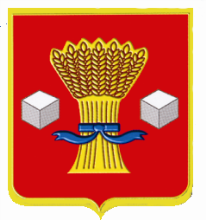 АдминистрацияСветлоярского муниципального района Волгоградской областиПОСТАНОВЛЕНИЕот  09.02. 2023                    № 125Руководствуясь Уставом Светлоярского муниципального района Волгоградской области, рассмотрев обращение генерального директора ООО «ВолгоградНИИгипрозем» О.А. Получанкина от 17.01.2023 № 61, п о с т а н о в л я ю: 1. Внести в постановление администрации Светлоярского муниципального района Волгоградской области от 12.05.2020 № 811 «Об установлении публичного сервитута» следующие изменения:1.1. в пункте 1 абзац шестой исключить.   1.2. в Приложении, утвержденном названным постановлением слова «площадь зоны публичного сервитута 84141 кв. м.», заменить словами: «площадь зоны публичного сервитута 79482 кв. м».2. Отделу по управлению муниципальным имуществом и земельными ресурсами администрации Светлоярского муниципального района Волгоградской области (Морозов С.С) в течение пяти рабочих дней с момента принятия настоящего постановления:разместить настоящее постановление на официальном сайте Светлоярского муниципального района Волгоградской области;направить настоящее постановление для опубликования в районную газету «Восход»;направить настоящее постановление в Управление Федеральной службы государственной регистрации, кадастра и картографии по Волгоградской области для осуществления государственного кадастрового учета;направить копию настоящего постановления заявителю.3. Заявителю направить копию настоящего постановления правообладателям земельных участков, входящих в границы устанавливаемого публичного сервитута.4. Контроль за исполнением настоящего постановления возложить на заместителя главы Светлоярского муниципального района Волгоградской области Лемешко И.А.Глава  муниципального района                                                               В.В.Фадеев Морозов С.С.О внесении изменений в постановление администрации Светлоярского муниципального района Волгоградской области от 12.05.2020 № 811 «Об установлении публичного сервитута»